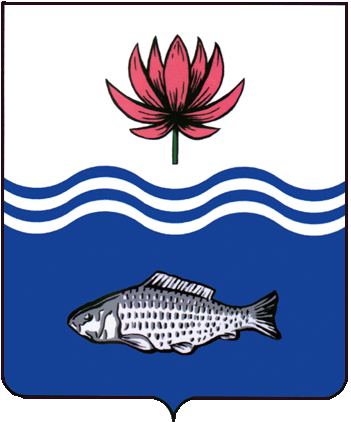 АДМИНИСТРАЦИЯ МО "ВОЛОДАРСКИЙ РАЙОН"АСТРАХАНСКОЙ ОБЛАСТИПОСТАНОВЛЕНИЕО предварительном согласованиипредоставления земельного участка по адресу: АО,Володарский район, примерно в 100 м южнее бугра «Крестовский»Рассмотрев обращение Курмангалиева Руслана Саветуллаевича о предварительном согласовании предоставления многоконтурного земельного участка в аренду для животноводства (выпас сельскохозяйственных животных), руководствуясь ст. 11.10., п. 19 ч. 2 ст. 39.6., 39.14. Земельного Кодекса Российской Федерации, ст. 3.3. Федерального закона от 25.10.2001 г. № 137-ФЗ «О введении в действие Земельного Кодекса Российской Федерации», администрация МО «Володарский район»ПОСТАНОВЛЯЕТ:1.	Предварительно согласовать предоставление земельного участка из земель сельскохозяйственного назначения площадью 500000 кв.м., расположенного по адресу: АО, Володарский район, примерно в 100 м южнее бугра «Крестовский», Курмангалиеву Руслану Саветуллаевичу (паспорт серии 12 01 231402, выдан Володарским РОВД Астраханской области, 16.10.2001 г. адрес регистрации: Астраханская область, Володарский район, с.Новинка, ул. Центральная, д. 4, кв. 2) для животноводства (выпас сельскохозяйственных животных).2.	Утвердить прилагаемую схему расположения земельного участка на кадастровом плане территории:Территориальная зона - зона сельскохозяйственных угодий (Cx1);Площадь земельного участка -500000 кв.м.;Адресный ориентир - АО, Володарский район, примерно в 100 м южнее бугра «Крестовский»; Категория земель - земли сельскохозяйственного назначения;Вид разрешенного использования -для животноводства (выпас сельскохозяйственных животных);Вид угодий - пастбища.3.	Курмангалиеву Руслану Саветуллаевичу:3.1.	Обеспечить выполнение кадастровых работ в целях образования земельного участка в соответствии с утвержденной схемой расположения земельного участка на кадастровом плане территории;3.2.	Осуществить постановку земельного участка на государственный кадастровый учет в филиале ФГБУ «ФКП Росреестра» по Астраханской области в порядке, установленном Федеральным законом от 13.07.2015 № 218-ФЗ«О государственной регистрации недвижимости».4.	Настоящее постановление действует два года со дня его подписания.5.	Контроль за исполнением настоящего постановления оставляю за собой.И.о. заместителя главыпо оперативной работе				                  Р.Т. Мухамбетов           от 25.03.2022 г.N  402